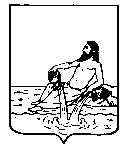 ВЕЛИКОУСТЮГСКАЯ ДУМАВЕЛИКОУСТЮГСКОГО МУНИЦИПАЛЬНОГО ОКРУГАР Е Ш Е Н И Е  от      16.11.2022          №    62                  _________________________________________________________________                 _________________________г. Великий УстюгВ соответствии с Федеральным законом от 21.12.2001 № 178-ФЗ «О приватизации государственного и муниципального имущества»,                  Положением о порядке управления и распоряжения имуществом,                находящимся в собственности Великоустюгского муниципального района, утверждённым решением Великоустюгской Думы от 27.02.2009 № 25,Великоустюгская Дума РЕШИЛА:1.  Внести в прогнозный план приватизации муниципального                    имущества на 2021 год, утверждённый решением Великоустюгской Думы от 25.12.2020 № 72 «О прогнозном плане приватизации муниципального имущества на 2021 год», следующие изменения:1.1.  Пункт 2 плана исключить.1.2. В строке «ИТОГО» плана цифру «7 700 000,00» заменить цифрой           «7 300 000,00».2. Настоящее решение вступает в силу после официального опубликования.О внесении изменений в прогнозный план приватизации  муниципального имущества на 2021 годПредседатель Великоустюгской Думы_______________С.А. КапустинГлава Великоустюгского муниципального округа Вологодской области _______________А.В. Кузьмин     